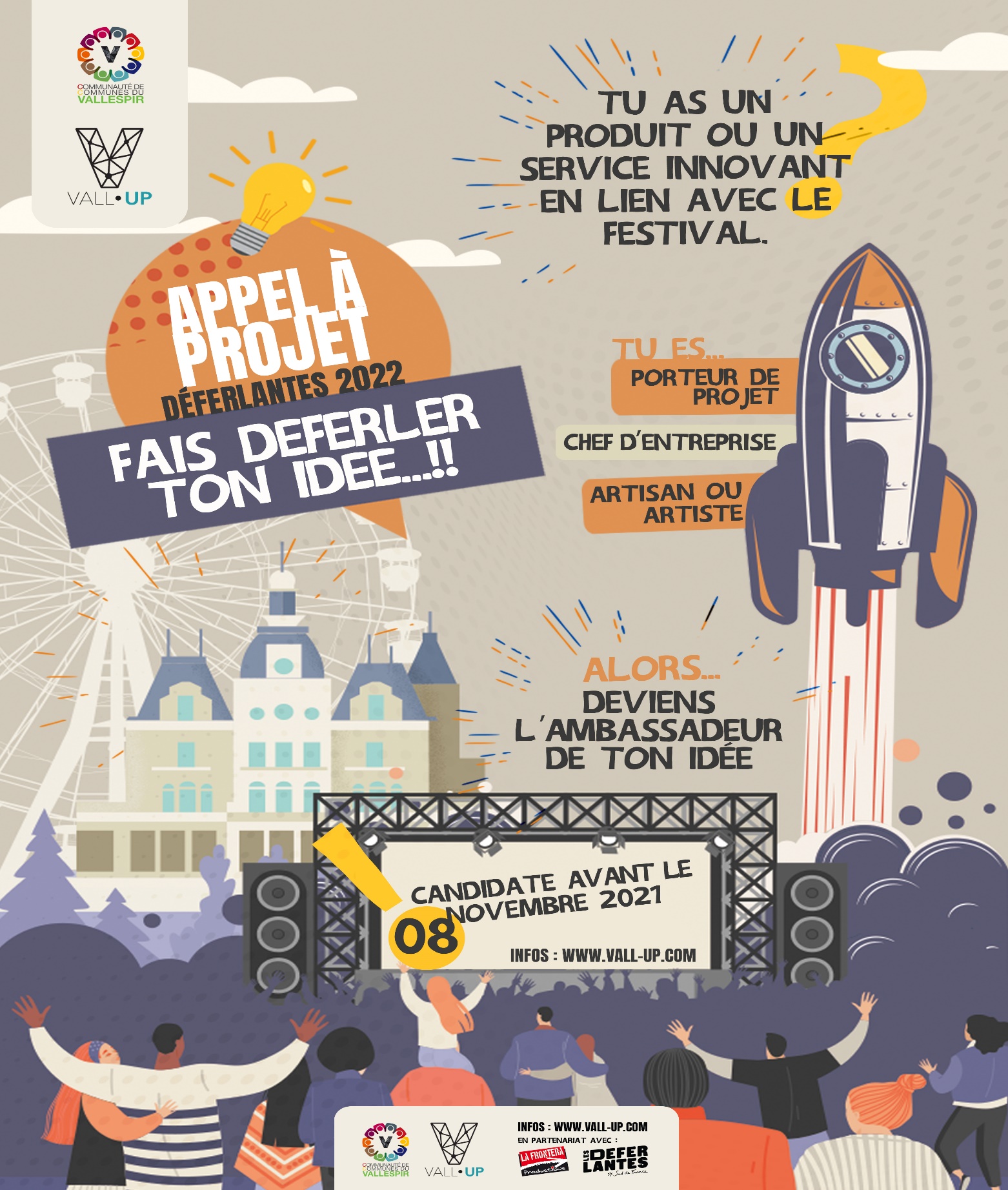 Le dossier de candidature proposé par Vall-Up reprend les différents éléments que vous êtes amené à analyser lors de l’élaboration de la stratégie de votre entreprise. Au-delà de l’acte de candidature, c’est donc aussi une nouvelle opportunité de réfléchir aux différents aspects de votre projet.Vall-Up s’engage à une totale discrétion en ce qui concerne les informations et les renseignements que le créateur lui fournira.Le dépôt des candidatures devra être remis sous la forme d’un seul document (annexes à intégrer au document) qui devra suivre la présentation indiquée, sous format électronique, à envoyer par mail à vallup@vallespir.com Pièces à fournir en complément du présent dossierSur un support et un format libre : présentation synthétique du projet Pièce d’identitéCV du porteur de projet et le cas échéant des membres de l’équipeStatuts de la société (s’il y en a)Tout document qui vous semble utile à la présentation de votre projet (dossier financier, plan de développement …)Étapes de sélection *dates indicatives, susceptibles de modificationsCritères d’analyse : Lors de l’évaluation de la candidature, le comité de sélection s’attachera à évaluer les éléments suivants (une description plus détaillée de ces critères peut être remise au candidat sur demande) : Le projet est innovant, atypique ou original à l’échelle du VallespirLe projet est en adéquation avec l’image du Festival Les Déferlantes L’intervention de Vall-Up auprès du créateur est pertinente.Le projet est cohérent et présente un plan de développement crédible.La faisabilité notamment technique, économique et juridique est avérée, et rentre dans les délais impartis (mise en œuvre/ commercialisation été 2022...) objectif commercialisation festival été 2022Le projet apporte une réponse pertinente à un besoin identifié sur le festival Les DéferlantesLe créateur montre des qualités entrepreneuriales et des capacités d’écoute.Le créateur semble être en adéquation avec son projet.Nom du projet présenté : Cliquez ou appuyez ici pour entrer du texte.Si l’entreprise est déjà créée : Date de création : Cliquez ou appuyez ici pour entrer du texte.Statut juridique : Cliquez ou appuyez ici pour entrer du texte.Personne référente : Nom, prénom : Cliquez ou appuyez ici pour entrer du texte.Situation professionnelle (si vous êtes en activité, merci d’indiquer votre profession) : Cliquez ou appuyez ici pour entrer du texte.Adresse postale : Cliquez ou appuyez ici pour entrer du texte.Numéro de téléphone : Cliquez ou appuyez ici pour entrer du texte.Email : Cliquez ou appuyez ici pour entrer du texte.Présentez brièvement votre projetMaturité du projet Quel est l’état actuel de votre projet et quelles sont les sont les démarches que vous avez déjà entamées ?Besoin en accompagnement/hébergement ☐Hébergement (préciser) : ☐Atelier : ☐ 802 - ☐ 1002 - ☐ 110m2 ☐Bureau : ☐ 152 - ☐ 202 - ☐ 30m2 - ☐ 40m2☐Coworking ☐Accompagnement Pourquoi souhaitez-vous intégrer Vall-Up ? Quelles sont vos attentes vis-à-vis de Vall-Up ? Quels sont, les besoins de formation et de conseils nécessaires au développement de votre projet ?Porteur principal Quels sont votre parcours, vos compétences, vos motivations et votre rôle dans le projet ? Autres membres de l’équipe le cas échéant Quels sont pour chacun leur parcours, leurs compétences, leurs motivations et leur rôle dans le projet ? Disponibilité du porteur de projet (et le cas échéant des autres membres pour travailler sur le projet) Combien de temps accordez-vous chaque semaine/jour à votre projet ? Actuellement et dans les mois à venir.Evolution souhaitée de l’équipeEnvisagez-vous de recruter des collaborateurs et si oui pour quelles fonctions et à quelle échéance ?Sources de rémunération actuelles du porteur de projet, (et le cas échéant des membres de l’équipe) Constat, besoin identifiéExpliquer le problème ou le besoin de départ qui justifie votre service ou votre produit Solution Quels produits ou services proposez-vous ? Quels sont leurs avantages ? A qui sont-ils destinés ?Avantages concurrentiels Qui sont vos concurrents (organisations qui proposent un service ou produit proche ou similaire) et quels sont vos avantages par rapport à eux ?Adéquation Expliquez en quoi le projet est en adéquation avec l’image du Festival Les Déferlantes ?Votre projet présente-t-il une innovation ou une originalité ?L’innovation est la concrétisation d’une idée nouvelle qui améliore un produit, un procédé, un mode de commercialisation ou d’organisation, que s’approprie un public car correspondant à ses besoins ou attentes. Elle peut être immédiatement mise en œuvre par les entreprises dans le but d'obtenir un avantage compétitif. Verrous et incertitudesAvez-vous identifié les freins et incertitudes à lever pour mettre au point la solution envisagée ?Lieu d’implantation de votre projet ?Où souhaitez-vous baser votre entreprise à court, moyen et long terme ?Impact sur le territoire VallespirQuel est l’impact positif de votre projet sur le territoire du Vallespir ? Peut-il créer de la valeur économique, sociale, … (par exemple : nouveau service, création d’emploi, développement d’une filière locale, …) ?Modèle économique Comment allez-vous créer de la valeur pour vos clients et générer des profits de votre activité ?Besoins de financementQuels sont les principaux besoins de financement pour le lancement de votre entreprise ? Marché viséQuel est votre secteur d’activité, son potentiel et ses grandes tendances (dimension géographique, taille, évolution, solvabilité du marché, …) ?CalendrierQuel est votre calendrier prévisionnel jusqu’à l’ouverture du festival Des Déferlantes ?ENGAGEMENTS  Je certifie avoir pris connaissance du règlement de l’appel à projet et m’engage à l’accepter dans son intégralité et sans réserve. J’atteste sur l’honneur, que mon entreprise est à jour de ses cotisations fiscales et sociales. J’atteste ne pas faire l’objet d’une procédure collective liée à des difficultés économiques. Je certifie exacts les renseignements donnés dans ce dossier. Date et signature :(Si entreprise en exercice, cachet de l’entreprise) Etapes Dates* Ouverture des candidatures29 septembre Clôture des candidatures 8 novembre à minuit Présélections10 novembrePréparation des candidats présélectionnés, sur une demi-journée d’entrainement au pitchDu 15 novembre au 19 novembreAuditions par le Comité de Sélection 22 novembreDébut de l’accompagnement des lauréats1er décembreCliquez ou appuyez ici pour entrer du texte.Cliquez ou appuyez ici pour entrer du texte.Cliquez ou appuyez ici pour entrer du texte.Cliquez ou appuyez ici pour entrer du texte.Cliquez ou appuyez ici pour entrer du texte.Cliquez ou appuyez ici pour entrer du texte.Cliquez ou appuyez ici pour entrer du texte.Cliquez ou appuyez ici pour entrer du texte.Cliquez ou appuyez ici pour entrer du texte.Cliquez ou appuyez ici pour entrer du texte.Cliquez ou appuyez ici pour entrer du texte.Cliquez ou appuyez ici pour entrer du texte.Cliquez ou appuyez ici pour entrer du texte.Cliquez ou appuyez ici pour entrer du texte.Cliquez ou appuyez ici pour entrer du texte.Cliquez ou appuyez ici pour entrer du texte.Cliquez ou appuyez ici pour entrer du texte.Cliquez ou appuyez ici pour entrer du texte.Cliquez ou appuyez ici pour entrer du texte.Cliquez ou appuyez ici pour entrer du texte.